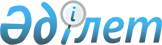 Об утверждении Правил проведения внешнего государственного финансового контроля
					
			Утративший силу
			
			
		
					Постановление Счетного комитета по контролю за исполнением республиканского бюджета от 27 марта 2009 года № 4. Зарегистрировано в Министерстве юстиции Республики Казахстан 24 апреля 2009 года № 5643. Утратило силу нормативным постановлением Счетного комитета по контролю за исполнением республиканского бюджета от 18 августа 2011 года № 2-НП

      Сноска. Утратило силу нормативным постановлением Счетного комитета по контролю за исполнением республиканского бюджета от 18.08.2011 № 2-НП (вводится в действие по истечении десяти календарных дней со дня первого официального опубликования).      В соответствии с подпунктом 19) статьи 141 Бюджетного Кодекса Республики Казахстан, Счетный комитет по контролю за исполнением республиканского бюджета ПОСТАНОВЛЯЕТ: 



      1. Утвердить прилагаемые Правила проведения внешнего государственного финансового контроля. 



      2. Признать утратившими силу: 



      1) Постановления Счетного комитета по контролю за исполнением республиканского бюджета от 8 сентября 2006 года № 57 "Об утверждении Правил проведения внешнего контроля за исполнением республиканского бюджета" (зарегистрировано в Реестре государственной регистрации нормативных правовых актов Республики Казахстан 7 октября 2006 года под № 4415); 



      2) Постановления Счетного комитета по контролю за исполнением республиканского бюджета от 10 января 2008 года № 1 "О внесении изменений и дополнений в постановление Счетного комитета по контролю за исполнением республиканского бюджета от 8 сентября 2006 года № 57 "Об утверждении Правил проведения внешнего контроля за исполнением республиканского бюджета" (зарегистрировано в Реестре государственной регистрации нормативных правовых актов Республики Казахстан 5 февраля 2008 года под № 5124). 



      3. Руководителю аппарата Счетного комитета Сыздыкову Е.К. в месячный срок обеспечить государственную регистрацию настоящего постановления в Министерстве юстиции Республики Казахстан. 



      4. Настоящее постановление вводится в действие по истечении десяти календарных дней со дня первого официального опубликования.       Председатель                               О. Оксикбаев 

Утверждены            

постановлением Счетного комитета 

по контролю за исполнением   

республиканского бюджета    

от 27 марта 2009 года № 4     

ПРАВИЛА 

проведения внешнего государственного финансового контроля  

1. Общие положения 

      1. Правила проведения внешнего государственного финансового контроля (далее - Правила) разработаны в соответствии с подпунктом 19) статьи 141 Бюджетного кодекса Республики Казахстан, Положением о Счетном комитете по контролю за исполнением республиканского бюджета, утвержденным Указом Президента Республики Казахстан от 5 августа 2002 года № 917, Стандартами государственного финансового контроля (далее - Стандарты). 



      2. Правила определяют порядок планирования, проведения, оформления результатов внешнего государственного финансового контроля, вынесения решений по итогам контроля и проведение анализа качества, учет, отчетность, контроль за исполнением материалов контроля. 

      Сноска. Пункт 2 с изменениями, внесенными постановлением и.о. председателя Счетного комитета по контролю за исполнением республиканского бюджета от 28.11.2010 № 37-П (вводится в действие со дня его официального опубликования).



      3. Внешний государственный финансовый контроль (далее - контроль) осуществляется Счетным комитетом по контролю за исполнением республиканского бюджета (далее - Счетный комитет) и местным уполномоченным органом по внешнему контролю за исполнением местного бюджета (далее – орган контроля) на республиканском и местном уровнях государственного управления в зависимости от соответствующего уровня бюджета. 

      Сноска. Пункт 3 с изменениями, внесенными постановлением и.о. председателя Счетного комитета по контролю за исполнением республиканского бюджета от 28.11.2010 № 37-П (вводится в действие со дня его официального опубликования).



      4. Контроль представляет собой систему мониторинга, сопоставлений, оценки и анализа исполнения республиканского и местного бюджетов, государственных, отраслевых (секторальных), региональных и бюджетных программ, программ развития территорий, стратегических планов государственных органов, соблюдения участниками бюджетного процесса, в том числе субъектами квазигосударственного сектора, а также другими получателями бюджетных средств, физическими и юридическими лицами, использующими связанные гранты, активы государства, государственные и гарантированные государством займы, бюджетные инвестиции (далее - объекты контроля), бюджетного и иного законодательства Республики Казахстан с целью выявления, устранения и предупреждения финансовых нарушений.



      При этом под субъектами квазигосударственного сектора понимаются государственные предприятия, товарищества с ограниченной ответственностью, акционерные общества, в том числе национальные управляющие холдинги, национальные холдинги, национальные компании, участником или акционером которых является государство, а также дочерние, зависимые и иные юридические лица, являющиеся аффилиированными с ними в соответствии с законодательными актами Республики Казахстан.

      Сноска. Пункт 4 в редакции постановления и.о. председателя Счетного комитета по контролю за исполнением республиканского бюджета от 28.11.2010 № 37-П (вводится в действие со дня его официального опубликования).



      5. Председатель и члены Счетного комитета, местных уполномоченных органов по внешнему контролю за исполнением местного бюджета, работники аппаратов Счетного комитета, местных уполномоченных органов по внешнему контролю за исполнением местного бюджета, специалисты государственных органов, аудиторских организаций и эксперты, привлекаемые к проведению контроля, руководствуются настоящими Правилами.  

2. Типы и виды контроля 

      6. Типы контроля: 



      1) контроль на соответствие - оценка соответствия деятельности объекта контроля требованиям бюджетного и иного законодательства Республики Казахстан; 



      2) контроль финансовой отчетности - оценка достоверности, обоснованности и своевременности составления и представления финансовой отчетности объектом контроля; 



      3) контроль эффективности – оценка, проводимая, в том числе на основе контроля на соответствие и финансовой отчетности, достижения государственными органами прямых и конечных результатов, предусмотренных в их стратегических планах, реализации государственных и бюджетных программ, программ развития территорий, оказываемых государственных услуг, использования связанных грантов, государственных и гарантированных государством займов, поручительств и активов государства, а также комплексный и объективный анализ влияния деятельности государственного органа и субъектов квазигосударственного сектора на развитие экономики или отдельно взятой отрасли экономики, социальной сферы, других сфер государственного управления. 

      Сноска. Пункт 6 с изменениями, внесенными постановлением и.о. председателя Счетного комитета по контролю за исполнением республиканского бюджета от 28.11.2010 № 37-П (вводится в действие со дня его официального опубликования).



      7. Виды контроля: 



      1) комплексный контроль – контроль и оценка деятельности объектов контроля по всем вопросам за конкретный период; 



      2) тематический контроль - контроль и оценка деятельности объекта контроля по отдельным вопросам за конкретный период; 



      3) встречный контроль - контроль третьих лиц, который проводится исключительно по вопросам взаимоотношений с основным объектом контроля в рамках проверяемого вопроса; 



      4) совместный контроль – контроль, проводимый органами государственного финансового контроля совместно с другими государственными органами. 

      Сноска. Пункт 7 с изменениями, внесенными постановлением и.о. председателя Счетного комитета по контролю за исполнением республиканского бюджета от 28.11.2010 № 37-П (вводится в действие со дня его официального опубликования). 

3. Общие сведения о контроле 

      8. При контроле руководствуются принципами: 



      1) независимости; 



      2) объективности; 



      3) достоверности; 



      4) прозрачности; 



      5) компетентности; 



      6) гласности. 



      9. Контроль проводится на основе стратегического, операционных,  годовых и квартальных планов органа контроля. 



      По поручению Президента Республики Казахстан и уполномоченных им лиц Администрации Президента Республики Казахстан контроль проводится после внесения соответствующих изменений и дополнений в квартальный план работы Счетного комитета.



      Внесение изменений и дополнений в квартальные планы работ местных уполномоченных органов по внешнему контролю за исполнением местного бюджета производится при поступлении запросов депутатов областных маслихатов, маслихатов города республиканского значения, столицы. 

      Сноска. Пункт 9 с изменениями, внесенными постановлением и.о. председателя Счетного комитета по контролю за исполнением республиканского бюджета от 28.11.2010 № 37-П (вводится в действие со дня его официального опубликования).



      10. Стратегический, операционный планы органа контроля разрабатываются и утверждаются в соответствии с законодательством Республики Казахстан, а годовые и квартальные планы работы – в соответствии с внутренним регламентом органа контроля. 

      Сноска. Пункт 10 с изменениями, внесенными постановлением и.о. председателя Счетного комитета по контролю за исполнением республиканского бюджета от 28.11.2010 № 37-П (вводится в действие со дня его официального опубликования).



      11. Орган контроля осуществляет контроль в пределах полномочий, установленных законодательными актами Республики Казахстан и актамиПрезидента Республики Казахстан. 



      12. Общую организацию контрольного мероприятия осуществляет должностное лицо, ответственное за его проведение. 



      13. Органами контроля могут проводиться совместные контрольные мероприятия с государственными органами, другими органами контроля, а также с органами финансового контроля зарубежных стран. 



      14. При проведении контроля Счетный комитет осуществляет контроль за соблюдением Стандартов местными уполномоченными органами по внешнему контролю за исполнением местного бюджета, уполномоченным Правительством Республики Казахстан органом по внутреннему контролю, а также службами внутреннего контроля центральных государственных и местных исполнительных органов, финансируемых из областного бюджета, бюджетов города республиканского значения, столицы (далее – службы внутреннего контроля). 



      15. Процедура контроля состоит из планирования, проведения, оформления результатов, принятых по его итогам.  

4. Порядок планирования контроля 

      16. Планирование контроля является его первоначальным этапом, на котором проводится изучение подлежащих контролю аспектов функционирования и деятельности объекта контроля, реализации программ, и других вопросов, входящих в компетенцию внешних органов государственного контроля (выбора типа и вида контроля, объекта контроля, периода охватываемого контролем, объема бюджетных средств, поступлений, связанных грантов, активов государства, бюджетных инвестиций, сроки проведения контроля, количество объектов контроля, трудоемкость и другие ресурсы, необходимые для осуществления полноценного контроля с учетом управления рисками). 

      Сноска. Пункт 16 с изменениями, внесенными постановлением и.о. председателя Счетного комитета по контролю за исполнением республиканского бюджета от 28.11.2010 № 37-П (вводится в действие со дня его официального опубликования).



      17. При планировании контроля следует руководствоваться критериями комплексности, непрерывности, оптимальности, адресности: 



      1) комплексность планирования - взаимосвязанность и согласованность всех этапов планирования - от предварительного изучения объекта контроля до составления программы контроля; 



      2) непрерывность планирования - установление взаимосвязанных по этапам и срокам контроля заданий работникам органов контроля, специалистам государственных органов, аудиторских организаций и экспертам, осуществляющим контроль; 



      3) оптимальность планирования заключается в выборе типов, видов контроля, а также наиболее целесообразного варианта программы контроля для достижения конечных целей контроля при минимальных затратах; 



      4) адресность планирования – выбор четких объектов контроля, включая их региональное размещение. 



      18. Планирование контроля состоит из трех взаимоувязанных этапов - предварительное изучение объекта контроля, составление плана контроля, утверждение программы и рабочего плана контроля с целью достижения результата. 



      19. В ходе предварительного изучения объекта контроля определяются источники достоверной и полной информации, необходимой для проведения запланированного контроля. 



      На данной стадии выясняется, проводился ранее или проводится ли в настоящее время контроль изучаемого объекта по планируемым вопросам, а также осуществляется ознакомление с системой, результатами деятельности внутреннего контроля объекта контроля и соблюдения ими Стандартов. 

      Сноска. Пункт 19 с изменениями, внесенными постановлением и.о. председателя Счетного комитета по контролю за исполнением республиканского бюджета от 28.11.2010 № 37-П (вводится в действие со дня его официального опубликования).



      20. При осуществлении подготовки проведения контроля следует ознакомиться с деятельностью объекта контроля путем сбора и анализа следующей информации о: 



      1) нормативных правовых актах и иных правовых документах, имеющих значение для целей данного контрольного мероприятия; 



      2) целях и задачах деятельности объекта контроля; 



      3) организационно-правовой форме, организационной структуре, ведомственной подчиненности; 



      4) финансово-экономических показателях и результатах деятельности; 



      5) учетной политике, состоянии бухгалтерского учета и отчетности; 



      6) внутренних и внешних факторах, влияющих на деятельность объекта контроля; 



      7) результатах предыдущих контрольных мероприятий в данной сфере и на данном объекте, и принятых мер объектами контроля по устранению выявленных нарушений. 



      В процессе предварительного ознакомления проводятся консультации с независимыми организациями и специалистами, которые могут дать важную информацию о деятельности объекта контроля. 



      Кроме того, в целях своевременной подготовки необходимых документов, дающих право работы со сведениями, составляющими государственные секреты и иную охраняемые законами тайну, выясняется наличие или отсутствие указанных сведений на объектах контроля. 



      21. Источниками информации о деятельности объекта контроля являются: 



      1) нормативные правовые акты, регулирующие деятельность объекта контроля; 



      2) учредительные документы объекта контроля; 



      3) стратегический, операционный планы государственных органов; 



      4) приказы, распоряжения, инструкции, протоколы совещаний; 



      5) документы, регламентирующие производственную и организационную структуру объекта контроля; 



      6) финансовая, бухгалтерская и статистическая отчетность объекта контроля; 



      7) документы планирования деятельности объекта контроля; 



      8) материалы предыдущих контрольных мероприятий, в том числе налоговых, судебные иски, а также документы по устранению выявленных нарушений; 



      9) запросы должностного лица, ответственного за проведение контроля; 



      10) интернет-ресурс объекта контроля; 



      11) публикации в средствах массовой информации; 



      12) ответы на запросы третьим лицам; 



      13) иные источники, содержащие сведения об объекте контроля. 

      Сноска. Пункт 21 с изменениями, внесенными постановлением и.о. председателя Счетного комитета по контролю за исполнением республиканского бюджета от 28.11.2010 № 37-П (вводится в действие со дня его официального опубликования).



      22. В процессе предварительного изучения объектов контроля могут быть установлены факторы, показывающие нецелесообразность осуществления контроля на данных объектах. 



      В этом случае должностное лицо, ответственное за контроль, подготавливает предложение об изменении перечня объектов контроля, сроков его проведения, или исключении данного контрольного мероприятия из плана работы органа контроля и представляет его на рассмотрение руководителя органа контроля. 

      Сноска. Пункт 22 с изменениями, внесенными постановлением и.о. председателя Счетного комитета по контролю за исполнением республиканского бюджета от 28.11.2010 № 37-П (вводится в действие со дня его официального опубликования).



      23. На основе полученных данных проводится оперативный анализ и определяется масштаб, типы, виды контроля и потенциально значимые направления. 



      24. После предварительного изучения объекта контроля составляется план и разрабатывается программа контроля. 



      План контроля утверждается руководителем органа контроля по предложению должностного лица, ответственного за проведение контроля, и может быть изменен или дополнен руководителем органа контроля в процессе проведения контроля. 



      Программа контроля утверждается должностным лицом органа контроля, ответственным за его проведение. 



      В ходе проведения контроля в программу контроля должностным лицом, ответственным за проведение контроля, могут быть внесены дополнения и изменения. 



      25. В Плане контроля отражаются основные организационные вопросы с указанием основания для проведения контроля, целей контроля, объектов контроля, объемов поступлений в бюджет или финансирования, активов государства, бюджетных инвестиций, государственных займов, поручительств, связанных грантов, периода, охватываемого контролем, продолжительности контроля. 



      26. Срок проведения контроля устанавливается с учетом объема предстоящих работ и поставленных задач до тридцати календарных дней с момента вручения поручения на проведение контроля руководителю объекта контроля, за исключением контроля эффективности, срок которого устанавливается руководителем органа контроля. 

      Сноска. Пункт 26 с изменениями, внесенными постановлением и.о. председателя Счетного комитета по контролю за исполнением республиканского бюджета от 28.11.2010 № 37-П (вводится в действие со дня его официального опубликования).



      27. Срок проведения контроля может быть продлен руководителем органа контроля по письменному ходатайству должностного лица, ответственного за проведение контроля на срок не более тридцати календарных дней. 



      28. Предварительный количественный и персональный состав группы контроля определяется в приложениях к квартальным планам работы органа контроля по согласованию с ответственными за контроль должностными лицами. 



      29. Состав группы контроля должен включать не менее двух работников органа контроля, а при необходимости - специалистов государственных органов, аудиторских организаций и экспертов. 



      30. Ответственность за возникновение ситуаций конфликта интересов возлагается на работника органа контроля в соответствии с законами Республики Казахстан. 



      31. Программа контроля составляется в развитие плана контроля и представляет собой детальное описание мероприятий, необходимых для практической реализации плана. 



      32. В программе контроля указываются ссылка на план контроля, персональный состав группы контроля, ее руководитель, последовательность и детализация проведения контрольного мероприятия. 



      33. Цель контроля должна быть четко обозначена для того, чтобы лица, осуществляющие контроль, ясно понимали объем работы на объекте контроля. 



      34. Цель контроля определяется в зависимости от поставленных задач: оценка исполнения бюджета, контроль эффективности и оценка реализации стратегических планов государственных органов, государственных, отраслевых (секторальных), региональных и бюджетных программ, программ развития территорий, использования субъектами квазигосударственного сектора средств республиканского и местного бюджета, выделенных им на цели, предусмотренные бюджетными программами, определение полноты и своевременности поступлений в бюджет, возврата сумм поступлений из бюджета, контроль эффективности налогового и таможенного администрирования, соответствие использования средств бюджета, в том числе целевых трансфертов и кредитов, связанных грантов, государственных и гарантированных государством займов, бюджетных инвестиций, софинансирования из бюджета концессионных проектов, а также поручительств и активов государства законодательству Республики Казахстан. 

      Сноска. Пункт 34 с изменениями, внесенными постановлением и.о. председателя Счетного комитета по контролю за исполнением республиканского бюджета от 28.11.2010 № 37-П (вводится в действие со дня его официального опубликования).



      35. Предмет контроля - направления деятельности объекта контроля, подвергаемые контролю. 

      Сноска. Пункт 35 с изменениями, внесенными постановлением и.о. председателя Счетного комитета по контролю за исполнением республиканского бюджета от 28.11.2010 № 37-П (вводится в действие со дня его официального опубликования).



      36. В качестве предмета контроля могут выступать стратегические планы государственных органов, государственные, отраслевые (секторальные), региональные и бюджетные программы, программы развития территорий, гранты, активы государства, государственные и гарантированные государством займы, отдельные вопросы, касающиеся использования бюджетных средств и активов государства. 

      Сноска. Пункт 36 с изменениями, внесенными постановлением и.о. председателя Счетного комитета по контролю за исполнением республиканского бюджета от 28.11.2010 № 37-П (вводится в действие со дня его официального опубликования).



      37. Основными направлениями программы контроля, являются: 



      1) достижение государственными органами прямых и конечных результатов, предусмотренных в их стратегических планах, реализация государственных, отраслевых (секторальных), региональных и бюджетных программ, программ развития территорий, оказываемых государственных услуг; 



      2) достоверность и правильность ведения объектом контроля учета и отчетности; 



      3) соответствие использования средств республиканского и местного бюджетов, в том числе целевых трансфертов и кредитов, выделенных из вышестоящего в нижестоящий бюджет, связанных грантов, государственных и гарантированных государством займов, софинансирования из бюджета концессионных проектов, а также поручительств и активов государства законодательству Республики Казахстан; 



      4) полнота и своевременность поступлений в республиканский и местный бюджеты, а также возврат сумм поступлений, эффективность налогового и таможенного администрирования; 



      5) соблюдение объектами контроля законодательства о государственных закупках при использовании средств республиканского и местного бюджетов и активов государства; 



      6) использование субъектами квазигосударственного сектора средств республиканского и местного бюджетов, выделенных им на цели и мероприятия, предусмотренные бюджетными, государственными программами; 



      7) другие направления в зависимости от типа, вида и тематики контроля. 

      Сноска. Пункт 37 с изменениями, внесенными постановлением и.о. председателя Счетного комитета по контролю за исполнением республиканского бюджета от 28.11.2010 № 37-П (вводится в действие со дня его официального опубликования).



      38. В программе контроля приводится перечень источников информации по подлежащим контролю направлениям, а также нормативных правовых актов, используемых в ходе контроля. 

      Сноска. Пункт 38 с изменениями, внесенными постановлением и.о. председателя Счетного комитета по контролю за исполнением республиканского бюджета от 28.11.2010 № 37-П (вводится в действие со дня его официального опубликования).



      39. Обязательным приложением к программе контроля является рабочий план, утверждаемый также должностным лицом, ответственным за контроль, где указываются ответственные лица за конкретные программные вопросы, сроки проверки и конкретные объекты контроля.

      Сноска. Пункт 39 с изменениями, внесенными постановлением и.о. председателя Счетного комитета по контролю за исполнением республиканского бюджета от 28.11.2010 № 37-П (вводится в действие со дня его официального опубликования).  

5. Порядок проведения контроля 

      40. Обязательным условием для проведения контроля является наличие поручения, подписанного руководителем органа контроля или должностным лицом, ответственным за контроль (далее - Поручение), на основании плана и программы контроля. 



      41. Поручение является официальным документом, дающим право на проведение контроля, оформляемым на бланке строгой отчетности с государственной символикой. 



      42. В Поручении указывается: 



      1) наименование органа контроля, фамилия и инициалы, занимаемая должность лица, ответственного за проведение контроля, его подпись, а также печать, либо в случае отсутствия вышеуказанного лица, данные лица, исполняющего его обязанности; 



      2) номер и дата выдачи; 



      3) правовые основания проведения контроля; 



      4) фамилия и инициалы и должность лица (лиц), которым поручено проведение контроля; 



      5) организационно-правовая форма объекта контроля, полное наименование, Ф.И.О. руководителя, его местонахождение и регистрационный номер налогоплательщика; 



      6) предмет контроля; 



      7) тип и вид контроля; 



      8) планируемые сроки проведения контроля на объекте контроля; 



      9) период, охватываемый контролем; 



      10) подпись должностного лица, назначившего проведение контроля; 



      11) сведения о продлении срока контроля, с указанием даты, в случае превышения первоначально установленного срока контроля. 

      Сноска. Пункт 42 с изменениями, внесенными постановлением и.о. председателя Счетного комитета по контролю за исполнением республиканского бюджета от 28.11.2010 № 37-П (вводится в действие со дня его официального опубликования). 



      43. На каждый объект контроля оформляется отдельное Поручение. Поручения регистрируются в отдельном журнале их учета, хранящемся в органе. 



      44. Поручения о проведении контроля подлежат регистрации, а в дальнейшем снятию с учета в уполномоченном органе в области правовой статистики и специальных учетов или его территориальных подразделениях в порядке определенном законодательством Республики Казахстан, за исключением контроля, проводимого в соответствии с законами Республики Казахстан "О государственных секретах" и "О частном предпринимательстве".

      Сноска. Пункт 44 в редакции постановления Счетного комитета по контролю за исполнением республиканского бюджета от 04.12.2009 № 30 (порядок введения в действие см. п. 3).



      45. Перед началом проведения контроля руководителю объекта контроля предъявляется: 



      1) Поручение; 



      2) служебные удостоверения уполномоченных на осуществление контроля лиц; 



      3) при необходимости, разрешение компетентного органа на посещение режимных объектов. 



      46. Контроль осуществляется только лицами, указанными в Поручении. 



      47. Началом проведения контроля является момент предъявления Поручения должностному лицу (лицам) объекта контроля. 



      48. Проведение контроля производится в соответствии с режимом работы и распорядком дня объекта контроля. 



      49. Изучение и анализ секретных материалов, связанных с проведением контроля в режимных учреждениях, осуществляется в соответствии с действующим законодательством по обеспечению режима секретности в Республике Казахстан. 



      50. Лица, осуществляющие контроль: 



      1) имеют беспрепятственный доступ на территорию и в помещения объекта контроля при предъявлении документов, указанных в пункте 45 настоящих Правил; 



      2) в соответствии с задачами и предметом контроля, в целях получения полной, объективной и достоверной информации о деятельности объекта контроля, запрашивают и получают в установленные ими сроки необходимую документацию, информацию, в том числе на электронных носителях, по вопросам, входящим в их компетенцию, а также доступ к информационным системам, письменные и устные объяснения и иную информацию, в том числе составляющую государственную и иную охраняемую законом тайну, с учетом соблюдения режима секретности, служебной, коммерческой или иной охраняемой законом тайны;



      3) проводят его на основании и в строгом соответствии с порядком, установленными настоящими Правилами и Стандартами; 



      4) соблюдают законодательство Республики Казахстан, права и законные интересы объектов контроля; 



      5) не препятствуют установленному режиму работы объекта контроля в период проведения контроля; 



      6) своевременно и в полной мере исполняют предоставленные в соответствии с законодательством Республики Казахстан полномочия по предупреждению, выявлению и пресечению нарушений требований, установленных законами Республики Казахстан; 



      7) не препятствуют руководителю (должностным лицам) объекта контроля присутствовать при проведении контроля, давать разъяснения по вопросам, относящимся к предмету контроля; 



      8) обеспечивают сохранность полученных документов и сведений, полученных в результате контроля, в том числе обеспечивают не разглашение сведений, относящихся к государственным секретам; 



      9) вручают руководителю (должностным лицам) объекта контроля  для ознакомления и подписания акт по результатам контроля (далее - акт контроля) не позднее трех дней последнего дня, указанного в Поручении срока проведения контроля на объекте контроля;



      10) вправе запрашивать акты, принятые по результатам контроля, проведенного уполномоченным Правительством Республики Казахстан органом по внутреннему контролю, в части исполнения республиканского или местного бюджета.

      Сноска. Пункт 50 с изменениями, внесенными постановлением и.о. председателя Счетного комитета по контролю за исполнением республиканского бюджета от 28.11.2010 № 37-П (вводится в действие со дня его официального опубликования). 



      51. Лица, осуществляющие контроль, не могут предъявлять какие-либо требования и обращаться с просьбами, не относящимися к предмету контроля к должностным лицам объекта контроля. 



      52. Руководитель объекта контроля может: 



      1) знать цель, время, продолжительность контроля, его результаты, выводы и рекомендации; 



      2) не допускать к контролю работников органов контроля, не представивших документы, указанные в пункте 45 настоящих Правил; 



      3) в случае несогласия с результатами контроля в десятидневный срок направлять органу контроля возражения к акту контроля; 



      4) выступить на заседании органа контроля с соответствующим отчетом, связанным с проведенным внешним контролем; 



      5) в порядке, установленном законодательством Республики Казахстан, обжаловать действия органа контроля, осуществляющего контроль. 



      53. Руководитель объекта контроля: 



      1) обеспечивает лиц, осуществляющих контроль, рабочими местами; 



      2) обеспечивает лиц, осуществляющих контроль, всей запрашиваемой информацией, необходимой для осуществления контроля, несет персональную ответственность за ее достоверность, объективность и полноту; 



      3) не вмешивается в действия лиц, осуществляющих контроль, не препятствует проведению контроля и не ограничивает его масштаб; 



      4) в трехдневный срок со дня представления акта на ознакомление с результатами проведенного контроля в установленном порядке подписывает акт контроля; 



      5) своевременно предоставляет информацию о принятых мерах по полному устранению недостатков, указанных в постановлении и представлении органов контроля и недопущению их впредь; 



      6) обеспечивает по рекомендации лиц, осуществлявших контроль, внесение поступлений в бюджет, возмещение необоснованно использованных средств в бюджет либо восстановление их по учету, а также выполнение поставщиками поставку товаров, работ и услуг, других договорных обязательств. 



      При этом, под необоснованным (неправомерным) использованием понимается использование бюджетных средств, грантов, государственных займов, активов государства, поручительств государства, целевых трансфертов и кредитов, денег от реализации товаров (работ, услуг) государственных учреждений с нарушениями действующего законодательства Республики Казахстан. 



      54. В случаях воспрепятствования либо отказа руководителем или другим должностным лицом объекта контроля работнику органа контроля, предъявившему Поручение на право проведения контроля, в допуске на объект контроля, предоставлении необходимой для проведения контроля информации или в случае задержки с ее предоставлением, а также в случаях предоставления недостоверной информации, работник органа контроля доводит до сведения должностного лица и руководителя объекта контроля содержание статьи 146 Бюджетного кодекса Республики Казахстан (обязанности руководителя объекта контроля по обеспечению работников органа контроля рабочими местами, всей запрашиваемой информацией, необходимой для осуществления контроля) и статьи 356 Кодекса Республики Казахстан "Об административных правонарушениях" (далее – КоАП) и составляет протокол об административном правонарушении (в соответствии со статьей 635 КоАП), который в установленном законодательством порядке направляется в суд, находящийся на территории соответствующей административно-территориальной единицы. 



      В случае отказа в принятии под расписку протокола по делу об административном правонарушении лицом, в отношении которого возбуждено дело об административном правонарушении, в протоколе производится соответствующая запись лицом, его составившим. 



      55. В случаях, указанных в пункте 56 Правил, работником органа контроля составляется акт об отказе в допуске на объект или в предоставлении информации с указанием даты, времени, места, данных должностного лица, допустившего противоправные действия, и иной необходимой информации. 



      Указанный акт оформляется в двух экземплярах и подписывается работником объекта контроля. Один экземпляр акта передается под расписку руководителю объекта контроля, в случае его отказа от принятия акта под расписку, акт направляется через канцелярию объекта контроля. 



      Если в течение суток после передачи акта требования работника органа контроля не выполняются, он незамедлительно докладывает о происшедшем должностному лицу, ответственному за контроль, которое сообщает руководителю органа контроля о таком факте и направляет ему соответствующий акт. 



      По итогам рассмотрения акта об отказе в допуске должностное лицо, ответственное за контроль, в течении суток докладывает о происшедшем руководителю органа контроля для принятия дальнейшего решения. 



      56. Отказ от ознакомления с Поручением, составление протокола об административном правонарушении, а также акта об отказе в допуске на объект или в предоставлении информации не является основанием для отмены проведения контроля. 



      57. Проведение контроля не должно препятствовать деятельности объекта контроля за исключением случаев, предусмотренных законодательством Республики Казахстан. 



      58. При выявлении фактов подлогов, фальсификации, хищений и злоупотреблений работниками органов контроля производится изъятие подлинников документов, товаров, иного имущества, предметов, явившихся орудием либо предметом совершения административного правонарушения, принадлежащих объекту контроля, обнаруженных на месте совершения административного правонарушения либо при проведении осмотра территорий, помещений, транспортных средств, товаров, иного имущества, принадлежащих объекту контроля. 



      59. Оформление изъятия документов, товаров, иного имущества, принадлежащих объекту контроля, а также их хранение осуществляются в порядке, установленном КоАП. 



      60. При возникновении в ходе контроля вопросов, не охваченных программой контроля, но необходимых для полного изучения предмета контроля данные материалы предоставляются объектом контроля на основании запроса лица, осуществляющего контроль. 



      61. Если в ходе контроля отсутствует возможность подвергнуть контролю достоверность договоров, расчетов и финансовых операций объекта контроля с третьими лицами, а также возникают сомнения в правильности оплаты оказанных работ, услуг, соблюдении требований законодательства Республики Казахстан, в том числе о государственных закупках, соответствии потенциального поставщика квалификационным требованиям, то проводится встречный контроль. 

      Сноска. Пункт 61 с изменениями, внесенными постановлением и.о. председателя Счетного комитета по контролю за исполнением республиканского бюджета от 28.11.2010 № 37-П (вводится в действие со дня его официального опубликования).



      62. Для проведения встречного контроля на каждый объект оформляется отдельное Поручение, подписанное должностным лицом, ответственным за проведение контроля и подлежит обязательной регистрации, а в дальнейшем снятию с учета в уполномоченном органе в области правовой статистики и специальных учетов или его территориальных подразделениях. Поручению, выданному для проведения встречного контроля, присваивается номер Поручения на проведение контроля на основном объекте и через дробь - его порядковый номер. 



      63. На объектах контроля, где ранее проводился контроль другими государственными органами финансового контроля, Счетным комитетом в рамках проводимого контроля повторно подвергается контролю деятельность объекта контроля за этот же период, с соблюдением положений, предусмотренных настоящими Правилами и норм Бюджетного кодекса Республики Казахстан. 

      Сноска. Пункт 63 с изменениями, внесенными постановлением и.о. председателя Счетного комитета по контролю за исполнением республиканского бюджета от 28.11.2010 № 37-П (вводится в действие со дня его официального опубликования).



      64. Руководителем органа контроля может назначаться повторный контроль, перепроверка результатов контроля, проведенного работниками данного органа контроля с указанием оснований и соблюдением положений настоящих Правил. 



      Перепроверка должна проводиться работниками ранее не участвовавшими в контроле данного объекта контроля. 

      Сноска. Пункт 64 с изменениями, внесенными постановлением и.о. председателя Счетного комитета по контролю за исполнением республиканского бюджета от 28.11.2010 № 37-П (вводится в действие со дня его официального опубликования).



      65. Органы контроля осуществляют контроль за соблюдением законодательства о государственных закупках при использовании бюджетных средств, активов государства в соответствии с Законом "О государственных закупках" и подзаконными актами, регулирующими данную сферу. 

      Сноска. Пункт 65 с изменениями, внесенными постановлением и.о. председателя Счетного комитета по контролю за исполнением республиканского бюджета от 28.11.2010 № 37-П (вводится в действие со дня его официального опубликования). 

6. Порядок проведения совместного контроля 

      66. Совместные контрольные и аналитические мероприятия проводятся в следующих организационных формах: 



      1) посредством формирования рабочей группы из представителей органов контроля разных уровней бюджета, а также других государственных органов, наделенных контрольно–надзорными функциями; 



      2) каждой стороной самостоятельно с последующим обменом результатами и подготовкой совместного итогового документа по результатам контроля. 



      67. Проведение совместного контроля осуществляется на основании совместного приказа, по общей программе совместного контроля (далее – программа совместного контроля) с учетом их функциональных задач и порядка, предусмотренного для государственного органа. 



      68. Подготовка проекта совместного приказа и проекта программы совместного контроля осуществляется органом контроля или контрольно-надзорным органом, по инициативе которого проводится совместный контроль по согласованию со второй стороной. 



      69. Приказы о командировании работников, а также оплата командировочных расходов производится каждой стороной самостоятельно. 



      70. Для проведения совместного контроля, проводимого органами контроля совместно с органами государственного финансового контроля зарубежных стран на двусторонней и многосторонней основе в форме проведения контроля по теме, предложенной стороной – инициатором, по общей программе и в согласованные сроки, при необходимости, формируются совместные группы контроля из представителей сторон.

      Сноска. Пункт 70 с изменениями, внесенными постановлением и.о. председателя Счетного комитета по контролю за исполнением республиканского бюджета от 28.11.2010 № 37-П (вводится в действие со дня его официального опубликования). 



      71. Совместный контроль проводится также при контроле использования средств республиканского, местного бюджета, бюджетных инвестиций и бюджетов зарубежных стран, направляемых на совместное долевое финансирование отдельных объектов, находящихся на территории стран - участников, а также в других случаях, предусмотренных межгосударственными договорами и соглашениями Республики Казахстан с зарубежными странами. 

      Сноска. Пункт 71 с изменениями, внесенными постановлением и.о. председателя Счетного комитета по контролю за исполнением республиканского бюджета от 28.11.2010 № 37-П (вводится в действие со дня его официального опубликования).



      72. Для проведения совместного контроля орган контроля подписывает с одним или несколькими органами государственного финансового контроля зарубежных стран соответствующий документ, в котором определяются: 



      1) тематика совместного контроля; 



      2) цель, задачи и вопросы контроля; 



      3) объекты контроля; 



      4) сроки проведения контроля; 



      5) ответственные за проведение контроля; 



      6) условия и вопросы участия каждой из Сторон, исходя из их функций и контрольных полномочий, определенных национальным законодательством, соглашениями и договорами о сотрудничестве с органами финансового контроля зарубежных стран; 



      7) обязательства Сторон в части финансирования работ, связанных с проведением контроля; 



      8) порядок обмена информацией и оформления результатов контроля, в том числе форма итогового документа; 



      9) порядок подготовки и принятия решений по результатам контрольных мероприятий; 



      10) порядок контроля за исполнением принятых решений по результатам контрольных мероприятий.  

7. Порядок оформления результатов 

контроля и принятия решений 

      73. Результаты контроля оформляются актом контроля по каждому из подвергнутых контролю объектов. 

      Сноска. Пункт 73 с изменениями, внесенными постановлением и.о. председателя Счетного комитета по контролю за исполнением республиканского бюджета от 28.11.2010 № 37-П (вводится в действие со дня его официального опубликования).



      74. Структура акта контроля должна обеспечивать полноту отражения всех вопросов, указанных в программах контроля, достоверность, объективность сведений, изложенных в нем.

      Сноска. Пункт 74 с изменениями, внесенными постановлением и.о. председателя Счетного комитета по контролю за исполнением республиканского бюджета от 28.11.2010 № 37-П (вводится в действие со дня его официального опубликования). 



      75. В акте контроля, должны отражаться: 



      1) дата и место составления акта; 



      2) тип и вид контроля; 



      3) дата и номер Поручения; 



      4) фамилии, инициалы, должность работников органа контроля, специалистов государственных органов, аудиторских организаций и экспертов, привлеченных к проведению контроля, проводивших контроль; 



      5) полное наименование объекта контроля, данные о государственной регистрации, банковские и налоговые реквизиты; 



      6) цель, предмет контроля, период, охваченный контролем; 



      7) сроки проведения контроля; 



      8) фамилии и инициалы должностных лиц объекта контроля, с ведома которых осуществлялся контроль, а также период их работы; 



      9) сведения о результатах предыдущего контроля (только по вопросам, подлежащим контролю), принятых объектом контроля мерах по устранению ранее выявленных нарушений; 



      10) сведения о результатах проводимого контроля, в том числе изложение фактов нарушений, со ссылкой на нормы нормативных правовых актов, об их характере. В зависимости от типа, вида и объекта контроля, с учетом особенностей направления контроля, отражаются достижения государственными органами целей, прямых и конечных результатов, предусмотренных в их стратегических планах, реализации государственных и бюджетных программ, оказываемых государственных услуг, использования связанных грантов, государственных и гарантированных государством займов, поручительств и активов государства; 



      11) информация по устранению нарушений, выявленных в ходе контроля, факты составления протокола об административном правонарушении; 



      12) сведения об ознакомлении или отказе в ознакомлении с актом должностных лиц объекта контроля или отказе от подписи; 



      13) подписи работников органа контроля, проводивших контроль и должностных лиц объекта контроля. 

      Сноска. Пункт 75 с изменениями, внесенными постановлением и.о. председателя Счетного комитета по контролю за исполнением республиканского бюджета от 28.11.2010 № 37-П (вводится в действие со дня его официального опубликования). 



      76. Выявленные нарушения должны описываться объективно и точно с указанием необходимых ссылок на реквизиты оригиналов документов, подтверждающих достоверность записей в акте, а также статей, пунктов и подпунктов нормативных правовых актов, положения которых нарушены. 



      77. К акту контроля прилагаются подлинники или заверенные соответствующим образом копии документов, справки, таблицы, диаграммы, фотографии, иллюстрирующие факты нарушений и являющиеся неотъемлемой частью акта, а также письменные объяснения лиц, имеющие к ним отношение, исходя из функциональных и должностных обязанностей. К акту контроля также прилагаются акты (протоколы, заключения) проведенных исследований (испытаний) и экспертиз и другие документы или их копии, связанные с результатами контроля, если таковые имеются. Копии документов, прилагаемые к акту контроля, заверяются подписями уполномоченных должностных лиц и печатью объекта контроля. Ссылки на приложения в акте контроля обязательны. 

      Сноска. Пункт 77 с изменениями, внесенными постановлением и.о. председателя Счетного комитета по контролю за исполнением республиканского бюджета от 28.11.2010 № 37-П (вводится в действие со дня его официального опубликования). 



      78. Не допускается включение в акт контроля не подтвержденных соответствующими документами различного рода констатаций фактов, выводов. 



      79. При отсутствии нарушений на объекте контроля в акте контроля отражаются результаты контроля в строгом соответствии с планом, программой контроля, Стандартами с указанием об отсутствии выявленных при внешнем контроле недостатков и нарушений. 



      80. Акт контроля составляется в двух экземплярах, подписывается работниками органа контроля, специалистами государственных органов, аудиторских организаций и экспертов, осуществлявшими контроль, и представляется для ознакомления и подписания руководителю объекта контроля с обязательной регистрацией в системе учета входящей корреспонденции объекта контроля. 



      81. При проведении совместного контроля посредством формирования группы контроля из представителей сторон на каждом объекте контроля дополнительно составляется акт для каждой стороны. 



      82. При обобщении результатов контроля, проведенного в рамках одного контрольного мероприятия на нескольких объектах контроля составляется сводная информация для ознакомления ответственных должностных лиц объекта контроля, которая подписывается руководителем группы контроля. 



      83. Ознакомление с актом контроля должностных лиц объекта контроля и его подписание производится в сроки, указанные в пункте 53 настоящих Правил. Все страницы акта контроля парафируются работником органа внешнего контроля, проводившим контроль и должностным лицом объекта контроля. 



      В случае несогласия с результатами контроля акт контроля подписывается с оговоркой о наличии возражений. Письменные возражения к акту контроля представляются в срок, определенный подпунктом 3) пункта 52 настоящих Правил. Возражения к акту контроля представленные в установленный срок в обязательном порядке рассматриваются органом контроля.

      Сноска. Пункт 83 с изменениями, внесенными постановлением и.о. председателя Счетного комитета по контролю за исполнением республиканского бюджета от 28.11.2010 № 37-П (вводится в действие со дня его официального опубликования). 



      84. После подписания акта контроля составляется реестр выявленных нарушений, показатели которого служат основанием для составления сводного реестра для последующей подготовки заключения по результатам контроля, а также отчета о работе работника органа контроля. 



      85. Первый экземпляр подписанного акта контроля с копиями приложений остается до сдачи на хранение у руководителя группы контроля для подготовки заключения - документа Счетного комитета и местных уполномоченных органов по внешнему контролю за исполнением местного бюджета, составляемый на основании актов контроля и (или) аудиторских отчетов (далее – Заключение), второй представляется руководителю объекта контроля для принятия мер по устранению выявленных нарушений и других действий. 



      86. Исключен постановлением и.о. председателя Счетного комитета по контролю за исполнением республиканского бюджета от 28.11.2010 № 37-П (вводится в действие со дня его официального опубликования). 



      87. При отказе должностного лица объекта контроля от подписания акта контроля без объяснений и обоснований мотивов отказа работником органа контроля, осуществлявшим контроль в акте контроля производится отметка об отказе должностного лица объекта контроля (указать должность, фамилию и инициалы должностного лица) от подписи. 



      88. Лица, осуществляющие контроль, несут предусмотренную законами Республики Казахстан ответственность за достоверность, объективность и полноту сведений, изложенных в актах контроля. 



      89. Должностное лицо, ответственное за контроль, незамедлительно информирует в письменном виде руководителя органа контроля о случаях невыполнения работниками, осуществлявшими контроль, специалистами государственных органов, аудиторских организаций и экспертами, участвовавшими в контроле, служебных обязанностей и фактах нарушений трудовой дисциплины в ходе проведения контроля. 



      90. По результатам проведенного контроля должностное лицо, ответственное за его проведение, с участием работников органа контроля, осуществлявшими контроль, в двухнедельный срок готовит и представляет руководителю органа контроля Заключение. 



      91. В Заключении обобщаются все установленные контролем факты нарушений, предложения по их устранению, совершенствованию нормативных правовых актов, полноты и своевременности поступлений в бюджет, улучшению эффективности использования средств государственного бюджета, трансфертов, кредитов, связанных грантов, государственных и гарантированных государством займов, бюджетных инвестиций, а также поручительств и активов государства. 



      92. Не допускается включение в Заключение фактов нарушений с не рассмотренными в установленном порядке возражениями объекта контроля. 



      Заключение состоит из вводной, основной и итоговой частей. 



      93. Вводная часть Заключения описывает основание, цель, предмет и объекты контроля, период, сроки проведения контроля, общие сведения о группе контроля. 

      Сноска. Пункт 93 с изменениями, внесенными постановлением и.о. председателя Счетного комитета по контролю за исполнением республиканского бюджета от 28.11.2010 № 37-П (вводится в действие со дня его официального опубликования). 



      94. Основная (аналитическая) часть Заключения содержит конкретные результаты контрольных мероприятий, а также общего анализа деятельности объекта контроля в пределах поставленной цели и определенного масштабом контроля. 



      95. Налоговые, неналоговые поступления или другие платежи в бюджет, а также эффективность налогового и таможенного администрирования анализируются в периоде, охватываемом контролем, с определением их доли в общем объеме доходов республиканского и местного бюджетов. 



      96. Итоги анализа использования активов государства должны содержать кроме общей характеристики объекта контроля, основных его функций, расходов бюджета на создание или пополнение уставного капитала, комплексный анализ влияния деятельности субъектов квазигосударственного сектора на развитие экономики, или отдельно взятой отрасли экономики, социальной сферы, других сфер государственного управления. 

      Сноска. Пункт 96 с изменениями, внесенными постановлением и.о. председателя Счетного комитета по контролю за исполнением республиканского бюджета от 28.11.2010 № 37-П (вводится в действие со дня его официального опубликования). 



      97. Результаты контроля систематизируются и отражаются в соответствии с типом, видом и объектом контроля, с учетом особенностей направления контроля, по следующим разделам: 



      1) нормативно-методическое обеспечение реализации государственных и бюджетных программ, программ развития территорий их полноценность и уровень соответствия деятельности объекта контроля утвержденным стратегическим планам; 



      2) деятельность государственного органа Республики Казахстан, направленная на реализацию государственных и бюджетных программ, программ развития территорий, или на решение отдельных социальных и экономических задач, а также достижение целей и индикаторов стратегического плана объекта контроля; 



      3) результативность освоения бюджетных средств, в том числе трансфертов, кредитов и займов и степень достижения конечных целей и результатов по бюджетным программам, включая субъекты квазигосударственного сектора, в части использования активов государства; 



      4) результаты контроля за полнотой и своевременностью поступлений в республиканский бюджет, а также за возвратом сумм поступлений из республиканского бюджета, эффективности налогового и таможенного администрирования. 



      В основной (аналитической) части Заключения отдельно указываются результаты контроля по приобретению финансовых активов, поступлений средств в бюджет от их продажи и использования бюджетных инвестиций. 



      Изложение каждого факта нарушения проводится отдельным пунктом. 

      Сноска. Пункт 97 с изменениями, внесенными постановлением и.о. председателя Счетного комитета по контролю за исполнением республиканского бюджета от 28.11.2010 № 37-П (вводится в действие со дня его официального опубликования). 



      98. Для более полного раскрытия отдельных нарушений основная (аналитическая) часть может быть дополнена приложениями. Приложения вместе с основным текстом Заключения составляют единое целое. 



      99. Итоговая часть Заключения состоит из разделов "Принятые меры в ходе контроля", "Выводы", "Предложения и рекомендации по результатам контроля". 



      100. Раздел "Принятые меры в ходе контроля" должен содержать информацию о доначислении налогов, штрафов, пени, об обеспечении внесения поступлений и возмещении необоснованно использованных средств в бюджет, выполнении поставщиками товаров, работ и услуг договорных обязательств, мерах дисциплинарного взыскания, принятых к должностным лицам объекта контроля, допустивших нарушения, и другую информацию относительно устранения объектом контроля нарушений в процессе осуществления контроля. 



      101. Раздел "Выводы по результатам контроля" должен отражать общую оценку результатов деятельности объектов контроля по вопросам проведенного контроля. В зависимости от типа, вида и объекта контроля, с учетом особенностей направления контроля, отражается оценка исполнения бюджета, реализации стратегических планов государственных органов, эффективности реализации государственных и бюджетных программ, программ развития территорий, деятельности государственных органов (администраторов бюджетных программ) по обеспечению полноты и своевременности поступления доходов в бюджет, а также по обеспечению рационального и эффективного использования средств бюджета и активов государства, связанных грантов, бюджетных инвестиций, поручительств государства.

      Сноска. Пункт 101 с изменениями, внесенными постановлением и.о. председателя Счетного комитета по контролю за исполнением республиканского бюджета от 28.11.2010 № 37-П (вводится в действие со дня его официального опубликования).  



      102. В разделе "Предложения и рекомендации по результатам контроля" отражается мнение должностного лица, ответственного за проведение контроля, предусматривающее возможность рассмотрения его результатов на заседании органа контроля, либо направления по результатам контроля представления. 



      103. В данном разделе также приводятся рекомендации Правительству Республики Казахстан, государственным уполномоченным органам, местным исполнительным органам по совершенствованию нормативной правовой базы, процедур планирования, использования бюджетных средств, а также объектам контроля по устранению нарушений, выявленных в ходе проведения контроля, также приводятся рекомендации по возврату использованных не по целевому назначению сумм целевых трансфертов и бюджетных кредитов, необоснованно использованных бюджетных средств. 



      При этом под нецелевым использованием понимается использование бюджетных средств, грантов, государственных и гарантированных государством займов, активов государства, на цели, не предусмотренные нормативными правовыми актами, в соответствии с которыми осуществляется их использование. 



      104. Заключение является основой для подготовки проектов постановления и представления органа контроля. 



      105. После подписания Заключения должностным лицом, ответственным за контроль, составляется сводный реестр выявленных нарушений. 



      106. Постановление органа контроля (далее - Постановление) - документ, принимаемый органами контроля, подтверждающий результаты контроля и содержащий решения, обязательные для исполнения всеми государственными органами, организациями и должностными лицами, к которым он обращен. 



      Процедура принятия Постановления определяется регламентом органа контроля. 



      107. Постановление состоит из констатирующей и постановляющей частей. 



      108. Констатирующая часть постановления, в зависимости от типа, вида и объекта контроля, с учетом особенностей направления контроля, отражается оценка исполнения бюджета, реализации стратегических планов государственных органов, эффективности реализации государственных и бюджетных программ, деятельности государственных органов (администраторов бюджетных программ) по обеспечению полноты и своевременности поступления доходов в бюджет, а также по обеспечению рационального и эффективного использования средств бюджета и активов государства, связанных грантов, бюджетных инвестиций, поручительств государства и краткое описание выявленных нарушений. 



      109. Постановляющая часть Постановления содержит: 



      1) рекомендации Правительству Республики Казахстан, центральным государственным органам, местным исполнительным органам и объектам контроля по совершенствованию нормативных правовых актов, обеспечению соблюдения требований законодательства Республики Казахстан по устранению выявленных нарушений, восстановлению необоснованно использованных бюджетных средств либо восстановление их по учету, а также выполнение поставщиками товаров, работ и услуг, других договорных обязательств, при установлении фактов нарушений, привлечению к ответственности должностных лиц, допустивших нарушения; 



      2) обязательные для исполнения объектами контроля и соответствующими должностными лицами поручения по устранению выявленных нарушений и недостатков в работе; 



      3) в случае выявления признаков преступлений или административных правонарушений в действиях должностных лиц объекта контроля в постановляющей части могут быть включены пункты о передаче материалов контроля в правоохранительные органы и органы, уполномоченные рассматривать дела об административных правонарушениях; 



      4) фамилию и инициалы должностного лица органа контроля, на которого возлагается контроль за исполнением Постановления. 



      110. По результатам проведенного контроля в случаях, когда не требуется рассмотрения и принятия на заседании органа контроля Постановления, по решению руководителя органа контроля подготавливается представление - обязательный для исполнения документ органов государственного финансового контроля, направляемый объектам контроля и другим заинтересованным лицам для устранения выявленных нарушений и недостатков в работе (далее - Представление). Должностное лицо объекта контроля, ответственное за проведение контроля, с участием работников органа контроля, осуществлявших контроль, готовит представление и направляет его для рассмотрения и подписания руководителю органа контроля.

      Сноска. Пункт 110 с изменениями, внесенными постановлением и.о. председателя Счетного комитета по контролю за исполнением республиканского бюджета от 28.11.2010 № 37-П (вводится в действие со дня его официального опубликования).  



      111. Представление составляется по форме, предъявляемой к составлению Постановления, согласно пунктам 108-109 настоящих Правил. 



      112. Опубликование результатов контроля в средствах массовой информации, размещение на интернет-ресурсе производится в соответствии с внутренними регламентами органов контроля.

      Сноска. Пункт 112 с изменениями, внесенными постановлением и.о. председателя Счетного комитета по контролю за исполнением республиканского бюджета от 28.11.2010 № 37-П (вводится в действие со дня его официального опубликования).   

8. Проведение анализа качества материалов контроля 

      113. Органы контроля в целях обеспечения и соблюдения единых требований к организации, проведению контроля и повышения ответственности своих работников вправе подвергать анализу качества представленные ими акты контроля. 



      114. Анализ качества актов контроля (далее – анализ качества) - оценка качества актов контроля путем определения их соответствия Стандартам, требованиям нормативных правовых актов Республики Казахстан, соблюдения полноты охвата программных вопросов, подтверждение достоверности нарушений, отраженных в акте контроля.

      Сноска. Пункт 114 с изменениями, внесенными постановлением и.о. председателя Счетного комитета по контролю за исполнением республиканского бюджета от 28.11.2010 № 37-П (вводится в действие со дня его официального опубликования).  



      115. Решение об осуществлении анализа качества актов контроля, в том числе с выездом на объект контроля, единолично принимается руководителем органа контроля. 



      116. Основанием для осуществления анализа качества актов контроля являются случаи несоблюдения установленных процедур контроля, а также выявления фактов нарушений, допущенных работниками органа контроля, выразившихся в низком качестве контроля, неполном отражении результатов контроля, сокрытии фактов финансовых нарушений. 



      117. Результаты анализа качества материалов контроля оформляются в форме справки и представляются руководителю органа контроля.  

9. Порядок привлечения к проведению контроля 

специалистов государственных органов, аудиторских 

организаций и экспертов 

      118. Органы контроля в пределах своих полномочий в целях выполнения возложенных на них задач могут привлекать специалистов государственных органов и учреждений, аудиторские организации и экспертов в следующих организационных формах: 



      включение отдельных специалистов в состав группы контроля органа контроля; 



      поручение аудиторским организациям оказание услуг в соответствии с программой контроля. 



      119. Целью привлечения специалистов государственных органов и учреждений, аудиторских организаций и экспертов является обеспечение качественного осуществления контроля и проведения независимой экспертизы путем использования специальных знаний по соответствующим узкоспециализированным вопросам. 



      120. Необходимость привлечения специалистов государственных органов, аудиторских организаций и экспертов определяется при составлении операционного плана органа контроля и детализуется при подготовке квартального плана работы органов контроля, но не позднее двух месяцев до начала проведения контроля. 



      121. Специалисты государственных органов привлекаются на основании письма органа контроля руководителям государственных органов с указанием предмета запланированного контроля, количества и квалификации специалистов, срока и периода проведения контроля или экспертизы. 



      122. Необходимость в привлечении специалистов аудиторских организаций и экспертов определяется руководителем органа контроля на основании письменной заявки должностного лица, ответственного за контроль. В заявке на основе проведенного анализа планируемого контроля дается обоснование привлечения, количество, квалификационные требования, сроки и период работы специалистов аудиторских организаций и экспертов. 



      123. В исключительных случаях руководителем органа контроля может быть принято решение о привлечении аудиторских организаций и экспертов, необходимость в услугах которых возникла после утверждения плана контроля. 



      124. На основании письменных заявок должностных лиц, ответственных за контроль, исходя из лимитов выделенных сумм, составляется сводная заявка привлечения специалистов аудиторских организаций и экспертов, которая вносится на обсуждение и утверждение Стратегического, операционного (годового) и квартального планов работы органов контроля. 



      125. Приобретение услуг аудиторских организаций и экспертов с заключением соответствующих договоров производится в соответствии с требованиями гражданского законодательства и законодательства о государственных закупках Республики Казахстан. 



      126. По результатам контроля или экспертизы специалистами аудиторских организаций и экспертами составляется отчет (акт, заключение), который предоставляется должностному лицу, ответственному за контроль, и служит основанием для составления акта оказанных услуг. Условия оплаты услуг аудиторских организаций и экспертов указываются в соответствующих договорах в пределах выделенных на эти цели бюджетных средств. 



      127. Условия приема отчетов аудиторских организаций и экспертов, а также устранение замечаний и предложений к отчету устанавливаются в соответствии с договорами о государственных закупках.  

10. Учет, отчетность и контроль за исполнением 

материалов контроля 

      128. Для принятия мер, определенных Постановлением или Представлением, органом контроля в течение двух рабочих дней после подписания Постановления или Представления обеспечивается его рассылка соответствующим государственным органам и организациям, к которым оно обращено. 



      129. Постановления или Представления, направленные руководителям государственных органов и организаций по устранению выявленных нарушений, возмещению причиненного государству ущерба и привлечению к ответственности должностных лиц, виновных в нарушении законодательства Республики Казахстан, должны быть рассмотрены в указанные в них сроки. 



      130. Контроль за исполнением Постановлений и Представлений осуществляет должностное лицо органа контроля, ответственное за контроль. 



      131. Контроль реализации Постановлений или Представлений органа контроля включает в себя следующие процедуры: 



      1) постановка на контроль Постановлений или Представлений органа контроля; 



      2) анализ хода и результатов реализации Постановлений или Представлений органа контроля; 



      3) принятие мер в случаях умышленного или систематического несоблюдения порядка и сроков рассмотрения постановлений (представлений) объектом контроля, установленных Кодексом Республики Казахстан "Об административных правонарушениях"; 



      4) снятие Постановлений или Представлений с контроля, продление сроков контроля их реализации и (или) принятие мер по их реализации. 



      132. По итогам рассмотрения правоохранительными органами материалов контрольных мероприятий, направленных в их адрес органом контроля, проводится анализ принятых ими мер. 



      Анализ проводится на основе информации, полученной от правоохранительного органа по результатам рассмотрения обращения. 



      133. Должностное лицо, на которое возложен контроль за исполнением рекомендаций и поручений, направленных в Правительство Республики Казахстан, центральным государственным, местным исполнительным органам и иным объектам контроля по итогам контрольных мероприятий в течение пяти дней по истечению срока исполнения, установленного в Постановлении или Представлении готовит служебную записку на имя руководителя органа контроля о реализации каждого пункта Постановления (Представления). В случае невыполнения каких-либо пунктов Постановления (Представления) в служебной записке отражаются причины и возможные сроки исполнения. 



      134. В случае необходимости, обсуждение вопроса о ходе исполнения Постановления или Представления может быть вынесено на заседание органа контроля. 



      135. Учет, отчетность и хранение материалов по итогам контроля осуществляется как на бумажных, так и электронных носителях в информационной базе. 



      136. Формы отчетности, ее периодичность, а также форма реестра выявленных нарушений по результатам контрольных мероприятий, классификация финансовых нарушений, выявляемых на объектах государственного финансового контроля Республики Казахстан, являются едиными для всех органов контроля и утверждаются приказом Председателя Счетного комитета. 



      137. На бумажных носителях материалы контроля сдаются уполномоченному работнику или в структурное подразделение органа контроля в течение пяти дней после подписания Постановления или Представления и хранятся в соответствии с инструкцией по делопроизводству, с последующей сдачей в архив в установленном порядке.

      Сноска. Пункт 137 с изменениями, внесенными постановлением и.о. председателя Счетного комитета по контролю за исполнением республиканского бюджета от 28.11.2010 № 37-П (вводится в действие со дня его официального опубликования).  



      138. Материалы контроля, содержащие государственные секреты, учитываются и хранятся в соответствии с Инструкцией по обеспечению режима секретности в Республике Казахстан. 



      139. Копии административных материалов, направленных для принятия процессуального решения в органы, уполномоченные рассматривать дела об административных правонарушениях, хранятся у уполномоченного работника или в структурном подразделении органа контроля и регистрируются в отдельном журнале. Копии административных материалов, сданных на хранение, хранятся отдельно от общей корреспонденции органа контроля. 
					© 2012. РГП на ПХВ «Институт законодательства и правовой информации Республики Казахстан» Министерства юстиции Республики Казахстан
				